FOLHA DE COLETA DAS ASSINATURASAssinar abaixo apenas com Caneta Especial do CRA-BA (assine nos dois quadros abaixo e não sobreponha às linhas de contorno)OBSERVAÇÕES:1. Assinar nos retângulos acima apenas com caneta preta;2. Assinatura centralizada no retângulo, sem ultrapassar suas margens acima ou abaixo;EXEMPLO: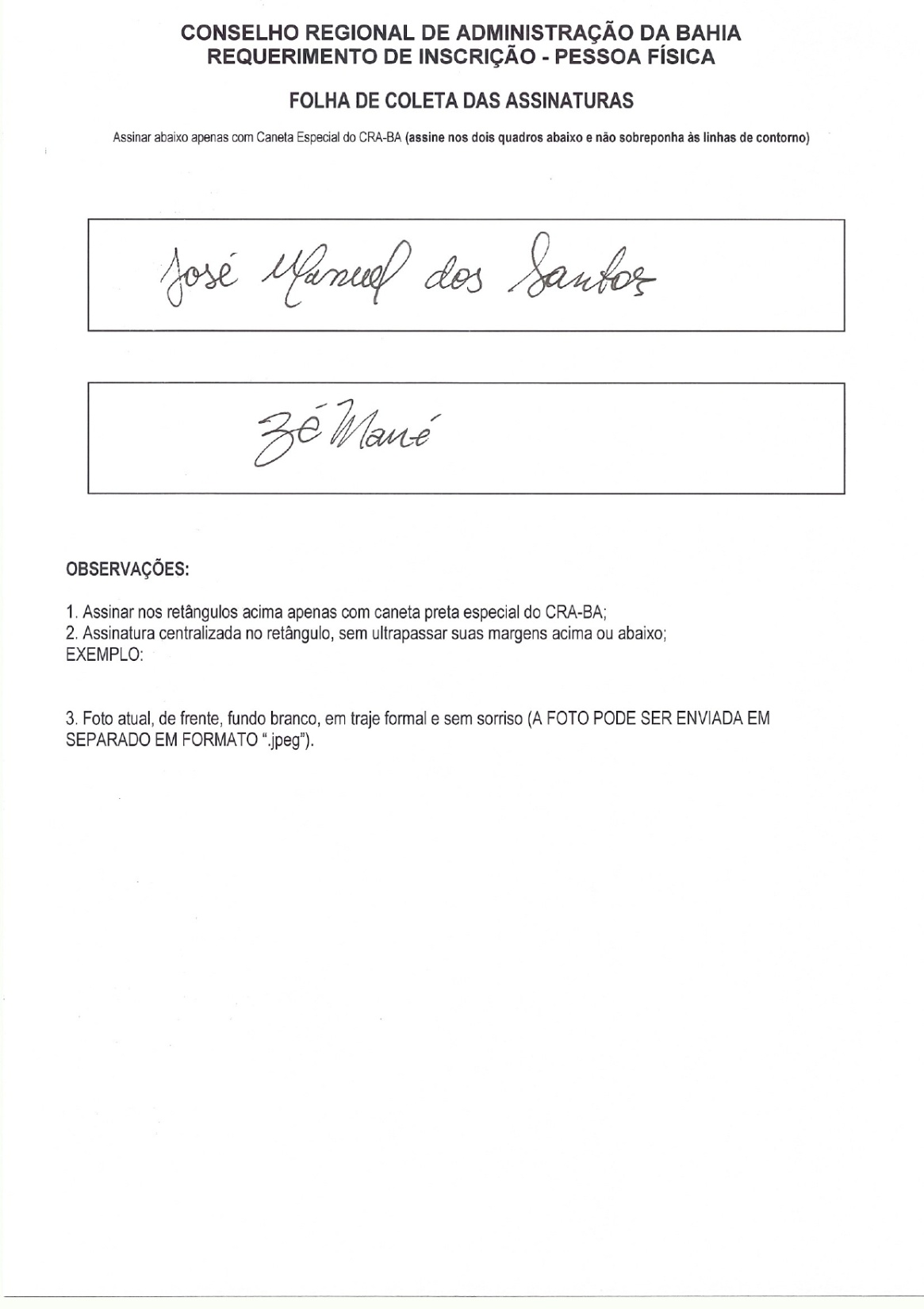 3. Foto atual, de frente, fundo branco, em traje formal e sem sorriso (Arquivo em formato “.jpeg”).